Verejná anonymná urbanisticko-architektonická súťaž návrhovNADlimitná zákazka/súťaž návrhov Revitalizácia budovy a areálu bývalého Gymnázia Mateja Bela vo ZvolenE/SÚŤAŽNÉ PODMIENKYschválil:Banská Bystrica, apríl 2020	..............................................................................Ján Lunterpredseda Banskobystrického samosprávneho krajaOBSAH SÚŤAŽNÝCH PODMIENOKÚVODSúťaž návrhov sa uskutočňuje podľa Súťažného poriadku Slovenskej komory architektov (ďalej len „SP SKA“) a podľa ustanovení §§ 119 - 125 zákona č. 343/2015 Z. z. o verejnom obstarávaní a o zmene a doplnení niektorých zákonov v znení neskorších predpisov (ďalej len „zákon“ alebo „zákon o verejnom obstarávaní“ alebo „ZVO“), vyhlášky Úradu pre verejné obstarávanie č. 157/2016 Z. z., ktorou sa ustanovujú podrobnosti o druhoch súťaží návrhov v oblasti architektúry, územného plánovania a stavebného inžinierstva, o obsahu súťažných podmienok a o činnosti poroty (ďalej len „vyhláška“).Tieto súťažné podmienky boli prerokované a odsúhlasené porotou na ustanovujúcom zasadnutí poroty, konanom dňa 7. 1. 2020. Slovenská komora architektov (ďalej len „SKA“) na základe § 24 ods. 2 písm. j) zákona SNR č. 138/1992 Zb. o autorizovaných architektoch a autorizovaných stavebných inžinieroch, súťažné podmienky overila pod č.: KA-90/2020. ORGANIZAČNÉ ZABEZPEČENIE Identifikácia vyhlasovateľaNázov vyhlasovateľa:		Banskobystrický samosprávny krajAdresa :				Námestie SNP č. 23, 974 01 Banská BystricaKrajina :				Slovenská republika IČO:				37828100Web adresa (URL) :		https://www.bbsk.sk/Kontaktná osoba:		Martin Daniš, martin.danis@bbsk.skDRUH SÚŤAŽEPodľa predmetu Urbanisticko-architektonická - podľa § 1 ods. 1 písm. a) a vyhlášky. Podľa okruhu účastníkovVerejná súťaž, vyhlásená pre vopred neurčený počet anonymných účastníkov Podľa účeluProjektová, v zmysle ust. Čl. 4 Súťažného poriadku Slovenskej komory architektov.Podľa priebehuJednoetapováOPIS PREDMETU SÚŤAŽE NÁVRHOVNázov súťaže návrhovRevitalizácia budovy a areálu bývalého Gymnázia Mateja Bela vo ZvoleneCieľ a predmet súťažeCieľom súťaže návrhov ( ďalej len „súťaž“ ) je nájsť najvhodnejšie riešenie predmetu súťaže, ktoré splní požiadavky vyhlasovateľa, obsiahnuté v týchto súťažných podmienkach. Predmetom súťaže návrhov je nájsť najvhodnejšie riešenie pre využitie objektu a areálu bývalého Gymnázia Mateja Bela vo Zvolene pre účely jeho novej náplne – multifunkčného centra. Bude ponúkať verejné, poloverejné a súkromné služby a spolu s areálom bude vytvárať nové spoločenské centrum sídliska Sekier - Lipovec.  Miesto (riešené územie): Objekt bývalého Gymnázia Mateja Bela sa nachádza na Okružnej 2469 v meste Zvolen. Majetok je zapísaný v KN-C na LV č. 2246 k.ú. Môťová, obec Zvolen, okres Zvolen, Okresný úrad Zvolen Katastrálny odbor: stavba s príslušenstvom: Škola súp. č. 2469 na parc. č. 1361/ 229, pozemky: parc. č. 1361/ 229 o výmere 3 145 m² zastavané plochy a nádvoria, parc. č. 1361/ 230 o výmere 68 m² zastavané plochy a nádvoria, parc. č. 1361/ 231 o výmere 900 m² zastavané plochy a nádvoria, parc. č. 1361/ 232 o výmere 160 m² zastavané plochy a nádvoria, parc. č. 1361/ 233 o výmere 312 m² zastavané plochy a nádvoria. Parc.č.1361/514 o výmere 420 m² zastavané plochy a nádvoria, časť parcel 1361/1 o výmere 8418 m² nezastavané plochy a nádvoria.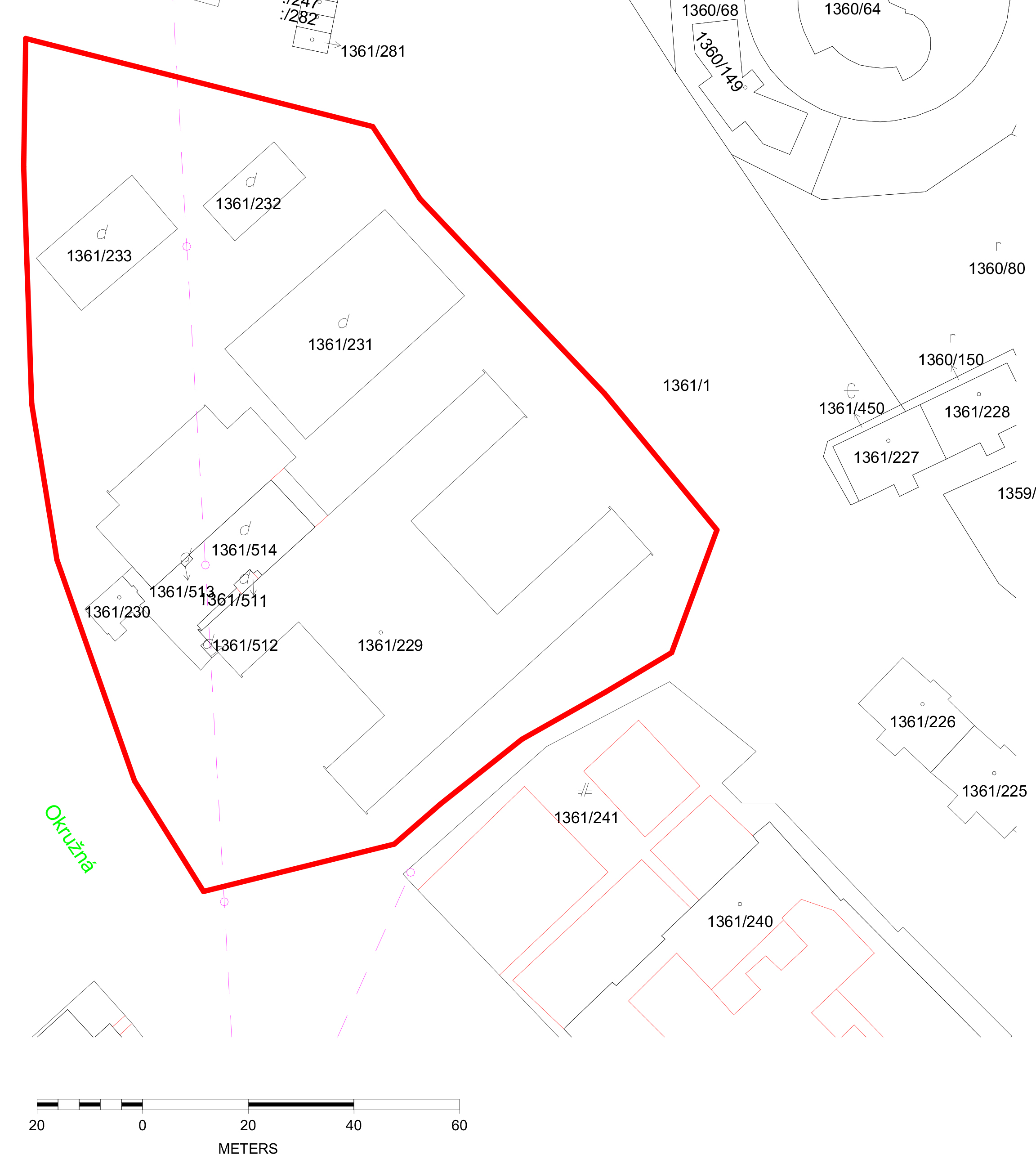 Predpokladaná hodnota zákazky určená v súlade s ust. § 120 ods. 4 ZVO je 283 000 € bez DPH, z čoho suma na ceny a odmeny udelené v súťaži predstavuje 33 000 €. Verejný obstarávateľ zároveň informuje účastníkov, že v čase vyhlásenia súťaže nemá finančne kryté náklady spojené s postupom, ktorý bude nasledovať po ukončení tejto súťaže (priame rokovacie konanie, ktoré vyhlasovateľ vykoná s účastníkom, ktorého návrh porota vyhodnotí ako víťazný). Verejný obstarávateľ však predpokladá, že v čase vyhlásenia výsledkov tejto súťaže bude mať schválené finančné prostriedky na zadanie zákazky nasledujúcej po tejto súťaži, keďže je jednoznačným cieľom vyhlasovateľa realizovať predmetný projekt a použitie finančných prostriedkov v uvedenej výške bolo schválené uznesením zastupiteľstva BBSK č. 213/2019 zo dňa 22. augusta 2019. Číselný kód služby pre hlavný predmet a doplňujúce predmety zo Spoločného slovníka obstarávania (CPV): 71200000-0 - Architektonické a súvisiace služby, 71220000-6 - Návrhárske a architektonické služby.  Predmetom súťaže návrhov je rekonštrukcia objektu bývalého Gymnázia s budovou telocvične a priľahlým okolím a zmena jeho účelu na multifunkčné centrum.Variantné riešenia V súťaži je prípustné predložiť variantné riešenia len ako samostatné návrhy. Účastník postupuje podľa bodu 3.8 Predloženie návrhu. Jazyk návrhuCelý návrh musí byť vyhotovený v štátnom - slovenskom jazyku alebo českom jazyku.Obhliadka Vyhlasovateľ odporúča návštevu lokality. Vyhlasovateľ organizuje obhliadky celého komplexu. Ako preventívne opatrenie proti šíreniu koronavírusu COVID-19 sa budú obhliadky uskutočňovať v malých skupinách v max. počte 8 účastníkov v dátumoch. :- 24.04.2020 so začiatkom o 13.00 hod- 11.05.2020 so začiatkom o 13.00 hodVo veci obhliadky sa je možné informovať u kontaktnej osoby – Martin Daniš, martin.danis@bbsk.skVyhlasovateľ sprístupňuje aj videoprehliadku ako súťažnú pomôcku BBSK GMB - 16 – Videoprehliadka.Súťažné podmienky Súťažné podmienky vrátane ich príloh (súťažných pomôcok) je možné získať na webovej adrese súťaže návrhov https://www.bbsk.sk/gymnazium-sekier/sutaznavrhov.aspx a v profile verejného obstarávateľa – vyhlasovateľa na elektronickom úložisku vestníka Úradu pre verejné obstarávanie https://www.uvo.gov.sk/vyhladavanie-profilov/zakazky/3406 . Vyhlasovateľ poskytuje bezodplatne neobmedzený, úplný a priamy prístup prostredníctvom elektronických prostriedkov k súťažným podmienkam, vrátane všetkých príloh, ktoré sú tvorené aj súťažnými pomôckami.Súťažné podmienky sú voľne dostupné na stiahnutie podľa predchádzajúcej vety. Spracovanie návrhuPožiadavky vyhlasovateľa na predložené návrhy sú uvedené v prílohe k súťažným podmienkam „BBSK GMB -01 ZADANIE“.Požiadavky na spracovanie návrhu:Návrh sa predkladá v písomnej listinnej podobe  Grafická časťGrafická časť bude prezentovaná na 4 paneloch odporúčaného formátu 700x1000 mm s orientáciou na výšku. Panel bude nalepený na ľahkom materiáli určenom pre výstavné účely (odporúčame kappa dosky hrúbky 5 mm). V pravom hornom rohu bude prázdny štvorec veľkosti 30x30 mm. Grafická časť bude obsahovať odporúčaný rozsah:situácia v mierke 1:500 - riešenie širšieho okolia – väzby na okolie, vstupy, dopravné napojenie, zásobovanie, odpadové hospodárstvo, prípadné detaily riešeniadve perspektívne zobrazenia z určeného uhlu pohľadu podľa prílohy "BBSK GMB - 07 -predloha súťažných panelov a fotografie určujúce uhol zobrazenia”pôdorys všetkých podlaží s riešením exteriéru areálu Gymnázia na 1.NP v mierke 1:200charakteristické rezy v mierke 1:200všetky pohľady so schématickým zakreslením nadväzujúcich stavieb v mierke 1:200schéma rozmiestnenia funkcií schéma prevádzkových vzťahov – vzájomná prevádzková kompatibilita funkcií v objekteschéma ekologického konceptu objektu a areáluanotácia v rozsahu do 500 znakov v ktorej súťažiaci stručne vysvetlí koncept riešeniaďalšia voliteľná prezentácia súťažného návrhuUsporiadanie panelu a podrobnosti o jeho obsahu sú definované v prílohe "BBSK GMB - 07 - predloha súťažných panelov" Textová časťsprievodná správa v rozsahu do 3600 znakov (2xA4)zmenšeniny súťažných panelov ( jeden súťažný panel - jeden formát A3), zložené a zviazané s textom na A4 bilančná tabuľka - predloha prílohe "BBSK GMB - 08 - predloha tabuľky bilancií" Návrh (jeho grafická časť a textová časť) musí byť predložený aj v elektronickej podobe, ktorá musí obsahovať:vo formáte *.pdf a .jpg alebo ekvivalentnom (pri kvalite minimálne 300 dpi) pre publikovanie súťažného návrhuElektronická podoba návrhu musí byť účastníkmi predložená na pamäťovom médiu - CD/DVD nosiči, resp. pamäťovom nosiči s možnosťou pripojenia cez USB port spolu s návrhom v listinnej podobeV prípade manuálnych grafických techník je možné odovzdať návrh vo vyššie uvedených formátoch prefotografovaním alebo preskenovaním originálov Osobitnú časť návrhu tvorí oddelená uzavretá obálka (obal) označená „Autor“. Jej obsahom musí byť:  čestné vyhlásenie účastníka (vzor v prílohe č. 17 k týmto súťažným podmienkam),identifikačné údaje účastníka, adresu miesta sídla, miesta podnikania, vrátane mailovej adresy a bankového spojenia pre prípad vyplatenia ceny, spolu s uvedením všetkých autorov návrhu a nimi podpísaného súhlasu na použitie návrhu pre účelu účasti v súťaži návrhov (vyplní vzorový formulár v prílohe č. 18 k týmto súťažným podmienkam),ak si autor neželá zverejniť svoju identitu, uvedie účastník túto skutočnosť tiež v časti návrhu označenej ako „Autor“.Pokyny uvedené v prílohe č. 01 k týmto súťažným podmienkam „ BBSK GMB - 01 - zadanie “ nie sú pre účastníka záväzné. Ak v návrhu účastníka dôjde k odkloneniu sa od pokynov uvedených v prílohe č. 01 alebo v bode 3.7.1. a 3.7.2. týchto súťažných podmienok, odporúča vyhlasovateľ grafickú či textovú argumentáciu účastníka, odôvodňujúcu takýto postup.Predloženie návrhu  Návrh účastník predloží v nepriehľadnom obale/obálke, ktorý musí byť uzavretý a prelepením prípadne zapečatením zabezpečený proti nežiaducemu otvoreniu. Návrh je možné doručiť osobne, poštou, prípadne kuriérom. Na obale nesmú byť uvedené identifikačné údaje ani značky, ktorými by mohlo dôjsť k porušeniu anonymity súťaže. Na obale bude uvedená adresa : Banskobystrický samosprávny kraj, Námestie 23, Banská Bystrica 974 01			Obal bude označený nápisom „Revitalizácia budovy a areálu bývalého Gymnázia Mateja Bela vo Zvolene“.Obal ponuky bude obsahovať uzavreté časti, na ktoré účastník uvedie ich názovUzavretý obal s označením „Súťažný návrh“, ktorý bude obsahovať- listinnú - grafickú a textovú časť návrhu - elektronickú podobu návrhu (pamäťové médium) 3.8.2.2.	Osobitne uzavretý obal s označením „Autor“ s obsahom uvedeným v bode 3.7.3.Listinná a digitálna časť nesmú byť označené identifikačnými údajmi ani značkou, ktorou by mohlo dôjsť k porušeniu anonymity súťaže.Všetky časti súťažného návrhu musia obsahovať, najlepšie v pravom hornom rohu, rámček cca 3 x 3 cm, do ktorého bude overovateľ návrhov vyznačovať identifikačné číslo návrhu. Ak bude návrh posielaný poštou, obal zásielky ani poštová sprievodka nesmú byť označené spiatočnou adresou odosielateľa. Na obálke uvedie: „Adresa odosielateľa vo vnútri zásielky“ a na poštovej zásielke sa v rubrike odosielateľ uvedie: „Anonymná súťaž“.Za včas doručený návrh sa považuje taký, ktorý bol preukázateľne doručený do konca lehoty na predkladanie návrhov.Dôvody pre vylúčenie návrhuPorota na základe písomnej správy overovateľa súťažných návrhov vylúči z hodnotenia návrhy predložené po lehote alebo podané na nepríslušnom mieste. Porota tiež vylúči návrhy, pri ktorých bola porušená anonymita, alebo ktoré inak nevyhoveli požiadavkám podľa súťažných podmienok.Účastníci SÚŤAŽE Okruh účastníkovSúťaž sa vyhlasuje ako verejná anonymná pre neobmedzený okruh účastníkov. Účastníkom je každý, kto má záujem zúčastniť sa súťaže návrhov. (§ 119 ods. 4 ZVO).Podmienky účastiNávrh môže predložiť každý, kto je oprávnený na výkon činnosti autorizovaného architekta podľa zákona č. 138/1992 Zb. o autorizovaných architektoch a autorizovaných stavebných inžinieroch alebo podľa ekvivalentnej právnej úpravy platnej v mieste sídla, mieste podnikania, či mieste inej adresy účastníka. Účastník preukáže splnenie tejto podmienky predložením čestného vyhlásenia (vzor je prílohou č. 17 k súťažným podmienkam). Ak návrh predloží skupina účastníkov, musí túto podmienku spĺňať (a čestné vyhlásenie predložiť) každý účastník. - toto ustanovenie sa netýka skupiny autorov návrhu, ale iba prípadu spoločného podania návrhu skupinou účastníkov – spĺňajúcich požiadavky podmienky účasti.V priamom rokovacom konaní, ktoré vyhlasovateľ vykoná s účastníkom, ktorého návrh porota vyhodnotí ako víťazný, bude vyhlasovateľ požadovať od záujemcu preukázanie splnenia podmienok účasti osobného postavenia v zmysle ust.§ 32 ZVO a spôsobom uvedeným v ZVO. Ak návrh predloží skupina účastníkov, musí vyššie uvedené podmienky účasti, spĺňať každý člen skupiny osobitne v zmysle ust. § 37 ZVO. Osoby vylúčené z účastiÚčastníkom v súťaži návrhov nemôže byť ten, kto vypracoval kritériá výberu účastníkov, vypracoval kritériá hodnotenia predložených návrhov alebo overoval súťažné podmienky podľa § 123 ods. 2 písm. k) ZVO (za Slovenskú komoru architektov), ani jemu blízka osoba.Členom poroty, ani náhradníkom člena poroty v súťaži návrhov nemôže byť ten, kto je účastníkom, jemu blízkou osobou, jeho zamestnanec, spoločník alebo spolupracovník.LehotyÚvodné zasadnutie poroty 	Dátum : 07.01.2020Lehota na prevzatie súťažných podmienokSúťažné podmienky sú bezplatne a neobmedzene prístupné v profile verejného obstarávateľa na webovom sídle Úradu pre verejné obstarávanie, ako aj na stránke https://www.bbsk.sk/gymnazium-sekier/sutaznavrhov.aspx, počas celej lehoty na predkladanie návrhov.Lehota na komunikáciu s účastníkmiDátum a čas : do 08.07.2020 do 15:00 hod.Vyhlasovateľ odporúča záujemcom, aby v záujme hladkého priebehu súťaže žiadali o vysvetlenie súťažných podmienok najneskôr do 17.06.2020, čo zabezpečí včasné informovanie všetkých účastníkov o obsahu vysvetlení poskytnutých vyhlasovateľom.  Lehota na predkladanie návrhovDátum a čas : najneskôr do 08.07.2020, do 15:00 hod.  Pre dodržanie lehoty podľa tohto bodu je rozhodujúcim lehota doručenia návrhu na adresu sekretára súťaže : Banskobystrický samosprávny kraj, Námestie 23, Banská Bystrica 974 01		 Návrh je možné doručiť osobne, poštou, prípadne kuriérom.Lehota na overenie súťažných návrhovDátum: 14.07.2020Predpokladaná lehota na vyhodnotenie súťažeDátum : 20.07.2020Lehota na vyplatenie cien Dátum : do dvoch mesiacov od oznámenia výsledkovPorotaČlenovia doc. Ing. arch. Radek Kolařík, autorizovaný architekt ČKA, nezávislý od vyhlasovateľaIng. arch. Jitka Ressová, Ph.D., autorizovaná architektka ČKA, nezávislá od vyhlasovateľaIng. arch. Katarína Jägrová, autorizovaná architektka SKA, nezávislá od vyhlasovateľaIng. arch. Danica Turčanová, nezávislá od vyhlasovateľaIng. arch. Peter Kašša, autorizovaný architekt SKA, nezávislý od vyhlasovateľaNáhradníciIng. arch. Martin Paulíny, autorizovaný architekt SKA, nezávislý od vyhlasovateľaIng. arch. Hana Kasová, závislá od vyhlasovateľaNáhradníci sa budú zúčastňovať na rozhodovaní poroty s poradným hlasom. Ak je neprítomný člen poroty, stáva sa náhradník členom poroty. Náhradníci sú uvedení v poradí, v akom nahradia neprítomného člena poroty.	Pomocné orgány porotyMgr. Martin Daniš, sekretárIng. Arch. Jana Kvasniaková, overovateľka návrhovMgr. Juraj Havlík, overovateľ návrhovÚloha sekretára a overovateľa návrhov je špecifikovaná v § 4 vyhlášky. 	Experti Vyhlasovateľ súhlasí s tým, aby si porota na vyhodnotenie špecifickej otázky prizvala na zasadnutie a aby si vypočula stanovisko znalca alebo iného odborníka. Prizvaný znalec alebo iný odborník má poradný hlas a nesmie sa zúčastniť rozhodovania o poradí návrhov.Ing. arch. Lenka Borecká, Ing. arch. Peter Lényi, experti poroty vo veci splnenia požiadaviek lokalitného plánuExpert na sociálne službyZástupca spoločnosti CBRE s.r.o. – expert na udržateľnosť a realizovateľnosť projektuAk je to potrebné, môžu byť účastníci vyzvaní na vysvetlenie otázok týkajúcich sa predložených návrhov, ktoré sú zaznamenané a odôvodnené v zápisnici zo zasadnutia poroty. Porota vyzve účastníka na vysvetlenie písomnou formou prostredníctvom sekretára a ten následne prostredníctvom overovateľa tak, aby nebola narušená anonymita súťaže .kritéria hodnotenia a oznámenie výsledkovKritériá hodnotenia Súťažné návrhy, ktoré neboli vylúčené zo súťaže, budú hodnotené podľa nasledujúceho kritéria na hodnotenie návrhov :,,Kvalita architektonického riešenia vo vzťahu k zadaniu.” Spôsob uplatnenia kritériíPorota väčšinovým hlasovaním pridelí každému návrhu poradie v hodnotení návrhov podľa hodnotenia návrhu vo vzťahu ku kritériu uvedenému v bode 7.1. Vyššie poradie patrí vždy návrhu ktorý vo väčšej miere spĺňa požiadavky kritéria na hodnotenie návrhov. Víťazným návrhom súťaže návrhov sa stane návrh, ktorý sa umiestni sa na prvom (najvyššom) mieste v poradí hodnotenia návrhov. Oznámenie výsledkov súťažeVýsledok súťaže vyhlasovateľ písomne oznámi každému účastníkovi, ktorého návrh porota hodnotila. Výsledok súťaže sa zverejní aj na webovej stránke súťaže https://www.bbsk.sk/gymnazium-sekier/sutaznavrhov.aspx, webovej stránke SKA www.komarch.sk a vo Vestníku verejného obstarávania.Súťažné návrhy budú zverejnené formou verejného vystavovania, zverejnením na webovej stránke a prípadne aj vo forme tlačenej publikácie a verejnej prezentácie súťažných návrhov.Ďalší postup Rozhodnutie poroty je pre vyhlasovateľa záväzné. Predmetom zákazky bude dodávka nasledujúcich služieb spočívajúcich v dopracovaní súťažného návrhu:Dopracovanie súťažného návrhu formou architektonickej štúdie,Dopracovanie súťažného návrhu do formy použiteľnej v konaní o vydanie územného rozhodnutia (v súlade s vyhláškou 453/2000 Z.z.),Dopracovanie súťažného návrhu do formy použiteľnej v konaní o vydanie stavebného povolenia ( v súlade s vyhláškou 453/2000 Z.z.),Dopracovanie súťažného návrhu do formy potrebnej pre realizáciu stavby (v súlade s rozsahom prác podľa sadzobníka UNIKA), výkaz výmer s rozpočtom, vyhotovenie modelu BIMOdborný autorský dohľad (v súlade s rozsahom prác podľa sadzobníka UNIKA).Po skončení súťaže návrhov bude zákazka na poskytnutie služieb zadávaná v priamom rokovacom konaní záujemcovi, ktorého návrh vyhodnotila porota ako víťazný v tejto súťaži návrhov.ceny a náhradyCeny V súťaži návrhov budú účastníkom udelené nasledovné ceny:	1. miesto: 15.000 €	2. miesto: 9.000.€	3. miesto: 6.000 € 	Porota môže rozhodnúť aj o udelení odmien návrhom na ďalších miestach poradia návrhov, ktorým nebola udelená cena, ale ktoré navrhne porota odmeniť za ich kvalitatívny prínos. V tomto prípade porota rozhodne o výške odmien pre jednotlivé návrhy. Maximálna výška takto udelených odmien môže byť spolu najviac 3000 €.Náhrady nákladov Všetky náklady spojené s prípravou a predložením návrhu znáša účastník bez finančného nároku voči vyhlasovateľovi. Náklady spojené s vrátením návrhu, ktorému nebola udelená cena alebo odmena znáša vyhlasovateľ. dôvernosť prípravy a priebehu súťažeInformácie týkajúce sa prípravy súťaže, preskúmania a hodnotenia súťažných návrhov sú dôverné. Predseda a členovia poroty, náhradníci, pomocné orgány poroty a zodpovedné osoby vyhlasovateľa poverené úlohami spojenými s prípravou a priebehom súťaže nesmú počas prebiehajúceho procesu vyhlásenej súťaže poskytnúť alebo zverejniť takéto informácie.Porota a iné osoby, ktorým boli sprístupnené súťažné podmienky, nesprístupňujú informácie v nich obsiahnuté až do uplynutia lehoty na prevzatie súťažných podmienok a neposkytujú ani nesprístupňujú informácie o návrhoch počas ich vyhodnocovania.Súťažné návrhy účastníkov a ich jednotlivé časti nesmú byť použité bez predchádzajúceho súhlasu účastníkov inak, ako v súlade s autorským zákonom a podľa týchto súťažných podmienok.komunikáciaVyhlasovateľ bude v súťaži návrhov postupovať v súlade s ust. § 20 ZVO a komunikácia bude prebiehať elektronicky, jedinou výnimkou je predloženie návrhov, kde bude vyhlasovateľ postupovať a v súlade s ustanovením § 20 ods.7 písm. c) ZVO a návrhy účastníci predložia v listinnej podobe.Komunikácia účastníka so sekretárom súťaže a vyhlasovateľom bude prebiehať písomne elektronicky prostredníctvom systému JOSEPHINE na adrese https://josephine.proebiz.com/sk/tender/6310/summary . Komunikácia a v súťaži návrhov si vyžaduje registráciu v systéme JOSEPHINE a tiež identifikáciu a autentifikáciu účastníka. Podrobné pokyny k registrácii, identifikácii a autentifikácii účastníka sú uvedené na adrese: http://files.nar.cz/docs/josephine/sk/Manual_registracie_SK.pdf. Odpoveď na každú včas doručenú žiadosť o vysvetlenie súťažných podmienok sa oznámi bezodkladne všetkým známym účastníkom, prostredníctvom systému JOSEPHINE a zároveň bude zverejnená v profile verejného obstarávateľa na webovom sídle Úradu pre verejné obstarávanie a na webovej stránke https://www.uvo.gov.sk/vyhladavanie-profilov/zakazky/3406. Predmetom komunikácie nesmú byť informácie, ktoré by narušili anonymitu účastníkov.Pravidlá pre doručovanie – zásielka sa považuje za doručenú účastníkovi ak jej adresát bude mať objektívnu možnosť oboznámiť sa s jej obsahom, tzn. akonáhle sa dostane zásielka do sféry jeho dispozície. Za okamih doručenia sa v systéme JOSEPHINE považuje okamih jej odoslania v systéme JOSEPHINE a to v súlade s funkcionalitou systému, pretože okamihom odoslania sa zásielka dostane do sféry dispozície adresáta.Podania a dokumenty súvisiace s uplatnením revíznych postupov sú medzi verejným obstarávateľom a záujemcami/uchádzačmi doručované v súlade so ZVO.záverečné ustanoveniaÚčastníci berú na vedomie, že všetky súťažné návrhy, ktoré nespĺňajú predpísané požiadavky obsiahnuté v týchto súťažných podmienkach budú vylúčené.Vyhlasovateľ sa zaväzuje plne rešpektovať autorské práva v súlade so zákonom č. 185/2015 Z. z. Autorský zákon.Účastník súťaže návrhov podaním súťažného návrhu udeľuje vyhlasovateľovi súhlas na použitie návrhu na prezentačné účely vyhlasovateľa, formou verejného vystavovania, formou zverejnenia ma webovej stránke a formou zverejnenia v tlačenej publikácii. Ocenené a odmenené súťažné návrhy sa stávajú majetkom vyhlasovateľa súťaže. Ostatné návrhy sa vrátia účastníkom. Použitie autorského diela na iné účely, ako boli uvedené v týchto súťažných podmienkach, je však viazané na výslovný súhlas autorov.zoznam prílohVšetky prílohy sú vyhotovené v digitálnej podobe (*.pdf, *.doc, *.dwg, *.dwf, *.jpg, *.xls).BBSK GMB - 01 - zadanieBBSK GMB - 02 - 2D mapové podklady BBSK GMB - 03 - 3D model BBSK GMB - 04 - 2D podklady objekt GymnáziaBBSK GMB - 05 - analýzy územiaBBSK GMB - 06 - fotodokumentáciaBBSK GMB - 07 - predloha súťažných panelov a fotografie určujúce uhol zobrazeniaBBSK GMB - 08 - predloha tabuľky bilanciíBBSK GMB - 09 - stavebno-technické riešenie objektu, statický posudokBBSK GMB – 10 - stanovisko mesta Zvolen na rekonštrukciu Gymnázia a okolitého územiaBBSK GMB - 11 - overovacia štúdia, 2021 architekti BBSK GMB - 12 - Štúdia potrieb verejnosti a modelov využitia budovy bývalého Gymnázia Mateja Bela na sídlisku Sekier-Lipovec, OZ Punkt BBSK GMB - 13 - štúdia sociálnych inovátorov BBSK GMB - 14 - vyhláška MZ SR č. 532/2002 Z.z BBSK GMB - 15 - vyhláška MZ SR č. 259/2008 Z.zBBSK GMB - 16 - VideoprehliadkaBBSK GMB - 17 - Čestné vyhlásenie účastníka súťaže návrhovBBSK GMB - 18 - Identifikačné údaje účastníka súťaže návrhov a súhlas autorovPrílohy č.01 až 16 sú súťažnými pomôckamiPríloha č. 17 a 18 sú súťažnými pomôckami pre obsah osobitnej časti návrhu (časť „Autor“).Všetky súťažné pomôcky sú prílohami týchto súťažných podmienok.